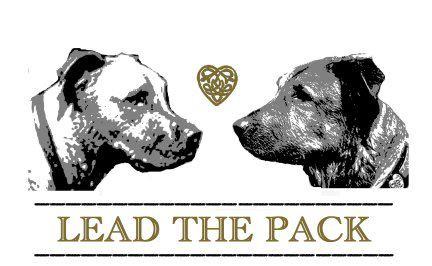 Client InformationOwner:_______________________________________________________Address:______________________________________________________________________________________________________________________Email:_____________________________________________Cell: _______________________________________________Home:_____________________________________________Dog’s Name:______________________________________Breed:_____________________________________________Age at time of training:___________  Sex:______ Altered:_____Crate Trained: _______________________________________________Medical Issues:_______________________________________________Reason for Training________________________________________________________________________________________________________________________________________________________________________________________________________________________________________________________________________________________________________________________________________________________________________________________________________________________________________________________________________________________________________________________________________________________________________________________________________________________________________________________________